ЕЖЕГОДНЫЙ КОНКУРС ОТКРЫВАЕТ ОСЕННЮЮ СЕССИЮ ОТБОРА ИНВЕСТИЦИОННЫХ ПРОЕКТОВАгентство инвестиционного развития Республики Коми информирует о том, что 25 сентября 2015 в 14:00 в помещении ФГБОУ ВО «Сыктывкарский государственный университет имени Питирима Сорокина» по адресу: г. Сыктывкар, Октябрьский проспект д. 55, 5 этаж, аудитория 506, состоится обучающий семинар на тему «Подготовка и последующая реализация инвестиционных проектов на основе проектного финансирования по «Схеме взаимодействия при реализации проектов с господдержкой/госучастием», на котором представители Организационного комитета Конкурса «Ежегодная общественная премия «Регионы – устойчивое развитие», ПАО «Банк ВТБ» и Агентства инвестиционного развития Республики Коми в формате презентаций и живого общения расскажут о современных механизмах финансирования инвестиционных проектов.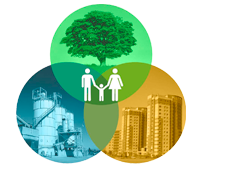 К участию в семинаре приглашаются инициаторы инвестиционных проектов в реальном секторе экономики и социальной сфере Республики Коми. Семинар проводится бесплатно.Для участия в семинаре необходимо заполнить заявку и направить ее в Агентство инвестиционного развития Республики Коми по адресу: a.v.kalina@invest.rkomi.ru.Срок подтверждения участия в семинаре - до 22 сентября 2015 г.Более подробную информацию можно получить в Оргкомитете (ответственный сотрудник Оргкомитета - Кваша Юрий Александрович,  заместитель Руководителя направления по взаимодействию с исполнительными  органами  государственной  власти  и  общероссийскими общественными организациями, тел. (495) 236-70-36, kvasha@infra-konkurs.ru), или в Агентстве инвестиционного развития Республики Коми (Калина Александр Викторович, ведущий специалист-эксперт, тел. 8 (8212) 301-522, доб. 506).Информация о КонкурсеС 1 сентября по 30 октября 2015 проводится осенняя сессия приема заявок по отбору инвестиционных проектов в 2015 году в рамках Конкурса «Ежегодная общественная премия «Регионы – устойчивое развитие».По состоянию на 1 сентября 2015 года на Конкурс «Ежегодная общественная премия «Регионы - устойчивое развитие» поступило более 4 250 заявок из 82 субъектов РФ.Обработано 3 629 заявок на общую сумму 1,932 трлн. рублей.Находится в стадии подготовки к рассмотрению 621 заявка.Отказано 604 заявителям в дальнейшем рассмотрении заявки по причине несоответствия заявленного проекта условиям Конкурса.В соответствии с решениями Попечительского совета Конкурса «О формировании списка победителей Конкурса» победителями Конкурса определены 260 участников Конкурса из 56 субъектов РФ, общая стоимость реализации проектов Победителей Конкурса составляет 143,391 млрд. рублей. Согласовано и подписано инвестиционных соглашений, заключаемых Инвесторами, Предприятиями инициаторами проекта, кредитно-финансовыми учреждениями и Органами исполнительной власти субъектов РФ по 92 проектам на общую сумму 43,725 млрд. рублей.Общая сумма финансирования, выделенная инициаторами проектов, инвесторами и банками по состоянию на 1 сентября 2015 года по 6 инвестиционным проектам составляет 13,25 млрд. руб.Конкурс работает с крупнейшими банками страны с участием государства в уставном капитале, победители Конкурса заключают инвестиционные соглашения, предусматривающие получение льготной процентной ставки.Участниками отбора могут стать компании, планирующие реализацию проектов в реальном секторе экономики и социальной сфере.Основные критерии при отборе проектов:- общая стоимость проекта должна быть не менее 50 млн. рублей;- наличие собственных денежных средств у заявителя проекта, предназначенных для реализации проекта, в размере не менее 10% от общей стоимости проекта;- срок окупаемости проекта не более 17 лет;Условия отбора, перечень дополнительных документов, а также информация о Конкурсе размещены на сайте www.infra-konkurs.ruДля участия в Конкурсе необходимо в срок до 16 октября 2015 г. направить в Агентство инвестиционного развития Республики Коми по адресу a.v.kalina@invest.rkomi.ru заполненную заявку.Программа семинара